Obec Starý Jičín,742 31 Starý Jičín  č. 133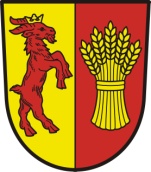 Zastupitelstvo obce Starý JičínUsnesení z 19. zasedání Zastupitelstva obce Starý Jičín ze dne 28.02.201819. zasedání Zastupitelstva obce Starý Jičín, v souladu s ustanovením zákona č. 128/2000 Sb., o obcích (obecní zřízení) v platném znění:19.1.  Zastupitelstvo obce Starý Jičín určuje ověřovatelé zápisu:           paní Evu Vahalíkovou a  Ing. Tomáš Kovařčík19.2.  Zastupitelstvo obce Starý Jičín schvaluje program jednání 19. zasedání Zastupitelstva           obce Starý Jičín dne 28.2.2018 19.3.  Zastupitelstvo obce Starý Jičín po projednání schvaluje zprávu o činnosti Rady obce             Starý Jičín za období od 28.12.2017 do 14.2.2018Finanční záležitosti Zastupitelstvo obce Starý Jičín v souladu s ustanovením § 84 odst. 2 písm. b) zákona č. 128/2000 Sb., o obcích ve znění pozdějších předpisů po projednání   s c h v a l u j e :19.4.  Rozpočet obce Starý Jičín na rok 2018         Příjmy: 			47.700.000,00 Kč         Výdaje: 			56.284.851,04 Kč         8-třída financování: 	  8.584.851,04 Kč        V rámci závazných ukazatelů zastupitelstvo obce schvaluje neinvestiční příspěvek          příspěvkovým organizacím  – MŠ Starý Jičín (ODPA-3111)  ve výši 1.430.000,-Kč a           ZŠ Starý Jičín (ODPA-3113) na položce 5331 ve výši 2.550.000,-Kč, celkem        příspěvkovým organizacím neinvestiční příspěvek 3.980.000,- Kč  19.5.  Střednědobý výhled rozpočtu obce Starý Jičín na rok 2018 – 2023. 19.6.  Zastupitelstvo obce bere na vědomí rozpočtové opatření na 9., 10. a 11. změnu rozpočtu obce Starý Jičín na rok 2017. Majetkoprávní záměry19.7.  ZO po projednání v souladu s §85 písm. a) zákona č. 128/2000 Sb., o obcích, v platném znění schvaluje  odkoupení nemovitých věcí:od společnosti Starojicko, a.s. budovu, která stojí na obecním pozemku p.č. 1/6 o výměře 189 m2 v k.ú. Vlčnov u Starého Jičína za dohodnutou cenu 201.000.-Kč a pozemek p.č. 4/12 o výměře 32 m2  v k.ú. Vlčnov u Starého Jičína za cenu 70,-Kč za m2. Jedná se o část objektu bývalého kravína, který byl postaven na obecním pozemku a pozemek navazující na zpevněnou komunikaci. Náklady řízení hradí žadatel (obec).            (Majetkoprávní záměr č. P15/2017) 19.8. ZO po projednání v souladu s §85 písm. a) zákona č. 128/2000 Sb., o obcích, v platném           znění schvaluje směnu nemovitých věcí:          v k.ú. Starý Jičín a Vlčnov u Starého Jičína  takto: fyzická osoba převede na Obec           Starý Jičín pozemek p.č. 146 - zast.plocha a nádvoří - o výměře 126 m2  v k.ú. Starý            Jičín.  Obec Starý Jičín převede na fyzickou osobu  pozemek p.č. 74 – ostatní plocha –           o výměře 258 m2 v k.ú. Vlčnov u Starého Jičína. Směna je bez finančního           vyrovnání, náklady na sepsání smlouvy a správní poplatek hradí obec, zaměření           pozemku p.č 74 v k.ú. Vlčnov u St. Jičína hradí nabyvatel pozemku.          (Majetkoprávní záměr č. P18/2017)Organizační záležitosti 19.9.  Zastupitelstvo obce po projednání schvaluje záměr obce uzavřít smlouvu o zajištění služeb pro Českou poštu, s.p., služba Partner, číslo smlouvy 2017/26 442, účelem smlouvy je zajištění poskytování služeb ČP třetím osobám prostřednictvím Zástupce (obce), předmětem smlouvy je úprava práv a povinností smluvních stran souvisejících se zajištěním poskytování služeb Zástupcem ČP. Smlouva bude podepsána až při uzavření kupní smlouvy na objekt č.p. 132 (budova Pošty) na Starém Jičíně. 19.10.  Zastupitelstvo obce po projednání schvaluje provedení vodohospodářské akce s názvem „Rekonstrukce úpravny vody Porubská brána“ ve vlastnictví a provozování obce Starý Jičín, dle žádosti o dotaci z MZe ČR. 19.11. Zastupitelstvo obce po projednání schvaluje provedení investiční akce obce „Terénní úpravy Bokůvka Starý Jičín“19.12.  Zastupitelstvo obce ve smyslu § 84 odst. 2 písm. f) zákona č. 128/2000 Sb., o obcích (obecní zřízení), ve znění pozdějších předpisů, jakožto akcionář společnosti ASOMPO, a.s., se sídlem Životice u Nového Jičína 194, PSČ 742 72,  IČ 258 72 826, deleguje jako zástupce obce  pro výkon všech práv akcionáře pana Ing. Rudolfa Hrnčíře, nar. 14.9.1963, bytem Starý Jičín 31.Delegace zástupce obce, jakožto zástupce akcionáře, je určena k výkonu všech práv akcionáře jménem akcionáře na valné hromadě konané v pátek dne 25. 5. 2018, a to k výkonu všech práv akcionáře na této řádné valné hromadě, nebo náhradní valné hromadě společnosti ASOMPO, a.s. konané za tuto řádnou valnou hromadu.Zmocněnec je oprávněn udělit plnou moc ve shora uvedeném rozsahu jiné osobě, aby místo něho jednala za zmocnitele, a to konkrétně a výhradně panu Ing. Miroslavu Klimparovi, nar. 12.9.1963,  bytem Starý Jičín, Vlčnov 10219.13.  Zastupitelstvo obce  schvaluje v souladu s §72 a následujících z.č. 128/2000 Sb., o obcích, ve znění pozdějších předpisů a nařízení vlády č. 318/2017 Sb., odměny neuvolněným členům ZO – dle přílohy, od 1.3.2018. Zastupitelstvo obce pověřuje starostu obce podpisem schválených dokumentů, včetně podpisu příslušných smluv. 	Ing. Miroslav Klimpar 				Ing. Rudolf Hrnčíř  	   místostarosta obce 					   starosta obce 